PROGRAMAÇÃO: FECHAR ESTRATOS PELAS VARIÁVEIS ABAIXO A PARTIR DAS INFORMAÇÕES DA LISTAGEMQ01) Este telefone é ou foi do telecentro identificado como (LEIA O NOME DA INSTITUIÇÃO) ______________? (RU)Q02) O(A) senhor(a) poderia, por favor, me informar a qual instituição pertence este telefone?Q03) Existe ou já existiu algum telecentro vinculado à essa instituição? Q04) Há alguma outra pessoa que possa nos informar se existe ou já existiu algum telecentro vinculado à essa instituição? (ENTREVISTADOR(A), NÃO LEIA AS OPÇÕES, APENAS ANOTE - RU)P1) O(A) senhor (a) é a pessoa mais familiarizada para responder a respeito da administração, operação, atividades e serviços do telecentro identificado como __________________? (RU)ENTREVISTADOR(A), SE O(A) ENTREVISTADO(A) QUESTIONAR SOBRE O QUE SERÁ PERGUNTADO NA PESQUISA, EXPLIQUE: Nesta pesquisa serão coletadas informações sobre o uso das tecnologias de informação nos telecentros, tais como quantidade de computadores, acesso à Internet e as características do seu funcionamento.### SOMENTE SE CÓDS. 2, 98 OU 99 NA P1 ###P2) E há outra pessoa que poderíamos contatar para participar desta pesquisa? (RU)B1.3) Nos últimos três meses, esse telecentro disponibilizou computador com acesso à Internet para uso do público? (RU)B1.4) E na última semana, esse telecentro disponibilizou computador com acesso à Internet para uso do público? (RU)X1) Há alguma outra pessoa ou instituição que possa nos informar se, nos últimos três meses, esse telecentro disponibilizou computadores com acesso à Internet para uso do público? (ENTREVISTADOR(A), NÃO LEIA AS OPÇÕES, APENAS ANOTE - RU)X2) Informação do(a) respondente### SOMENTE PARA CÓD. 2 NA B1.3 ###B2) Por quais motivos o telecentro não disponibilizou computador com acesso à Internet para uso do público nos últimos três meses?  (LEIA AS OPÇÕES – RU POR LINHA – REPETIR O ENUNCIADO A CADA TRÊS ITENS – RODIZIAR ITENS)W1) ENTREVISTADOR(A), ESSA ENTREVISTA SERÁ REALIZADA POR MEIO DE QUESTIONÁRIO WEB? SE SIM, ANOTE O NOME E E-MAIL CORRETO DO(A) ENTREVISTADO(A) NO CAMPO ABAIXO.A1) Qual o seu nível máximo de escolaridade? (ESPONTÂNEA – RU)A2) Sexo: anote sem perguntarA3) Qual a função que o(a) senhor(a) exerce neste telecentro? (ESPONTÂNEA - RU) B3) Há quanto tempo o(a) senhor(a) trabalha nesse telecentro? (RU – ESPONTÂNEA, ANOTE ABAIXO)ENTREVISTADOR(A): SE MENOS DE UM ANO, ANOTE ‘0’ NO CAMPO CORRESPONDENTE E ANOTE APENAS OS MESES. |___|___| Anos (ANOTE APENAS EM ANOS COMPLETOS)|___|___| MesesA5) Em que ano esse telecentro começou a funcionar? (ESPONTÂNEA – RU - ANOTE ABAIXO)|___|___|___|___|A6) Nos últimos 12 meses, quantas pessoas, aproximadamente, trabalharam de forma remunerada no telecentro? Por favor, inclua os celetistas ou estatutários e estagiários. Não devem ser considerados terceirizados ou consultores. (RU) |_____|_____|_____|_____| PESSOASNENHUMA: 0000NÃO SABE: 9998NÃO RESPONDEU: 9999A6A) Nos últimos 12 meses, quantas pessoas, aproximadamente, trabalharam voluntariamente no telecentro? (RU)|_____|_____|_____|_____| PESSOASNENHUMA: 0000NÃO SABE: 9998NÃO RESPONDEU: 9999ENTREVISTADOR(A): O(A) RESPONDENTE DISSE QUE NENHUMA PESSOA TRABALHA NO TELECENTRO. POR FAVOR, CONFIRME A RESPOSTA DAS QUESTÕES A6 E A6A.B1.3b) Para utilizar o computador com acesso à Internet neste telecentro, é necessário _________? (LEIA AS OPÇÕES – RU POR LINHA – RODIZIAR ITENS)B4a) Esse telecentro está aberto ao público__________? (LEIA AS OPÇÕES – RU POR LINHA)### SOMENTE PARA CÓD. 1 NA B4A ###B4b) E em quais períodos o telecentro está aberto ao público _________  (LEIA AS OPÇÕES – RU POR LINHA)### PARA TODOS ###B6) Nos últimos três meses, esse telecentro disponibilizou pelo menos uma pessoa, monitor, orientador ou agente de inclusão digital, para atender aos usuários? (RU)### SOMENTE PARA CÓD. 1 NA B6 ###B7) Essa pessoa, monitor, orientador ou agente de inclusão digital recebeu algum treinamento específico para exercer as atividades no telecentro? (RU)B7.A) E nos últimos 12 meses, essa pessoa, monitor, orientador ou agente de inclusão digital recebeu algum treinamento do governo federal? (RU)MÓDULO C – INFRAESTRUTURA, REDES E CONECTIVIDADE### PARA TODOS ###C1) Nos últimos 3 meses, este telecentro disponibilizou quantos computadores com acesso à Internet para os seus usuários? (ESPONTÂNEA - ANOTE ABAIXO)|___|___|___| ComputadoresC3A) O(A) senhor(a) conhece ou já ouviu falar do CRC – Centro de Recondicionamento de Computadores? (RU)C3) A quem o(a) senhor(a) recorre quando algum dos computadores do telecentro apresenta problemas técnicos? (LEIA AS OPÇÕES – RU POR LINHA – RODIZIAR ITENS)ENTREVISTADOR(A), REPITA O ENUNCIADO A CADA TRÊS ITENS.### PARA TODOS ###C3B) A quem o(a) senhor(a) recorre quando a Internet do telecentro apresenta problemas técnicos? (LEIA AS OPÇÕES – RU POR LINHA – RODIZIAR ITENS)C5) Nos últimos 12 meses, esse telecentro recebeu a visita de técnicos de informática para manutenção, atualização, reparo, conserto, ou assistência técnica para os computadores? (RU)C6) Os computadores deste telecentro foram cedidos... (LEIA AS OPÇÕES – RU POR LINHA – RODIZIAR ITENS)ENTREVISTADOR(A), REPITA O ENUNCIADO A CADA TRÊS ITENS.C7) Nos últimos 12 meses, quais tipos de conexão foram utilizadas para disponibilizar Internet ao público neste telecentro? (LEIA AS OPÇÕES – RU POR LINHA) C7A) E qual destas é a principal? (LEIA AS OPÇÕES – RU) C8) Em qual das faixas de velocidade que eu vou ler está a velocidade máxima para download contratada da principal conexão à Internet disponibilizada neste telecentro nos últimos 12 meses? (LEIA AS OPÇÕES – RU). ENTREVISTADOR(A): INSISTA QUE O(A) ENTREVISTADO(A) RESPONDA EM MEGA.C8.1) Nos últimos 12 meses, a Internet que é utilizada pelo público neste telecentro foi__________ (LEIA AS OPÇÕES – RU POR LINHA – RODIZIAR ITENS)C10) Os computadores desse telecentro possuem algum software ou periférico para uso de pessoas _______ (LEIA O ITEM DA TABELA)? (LEIA AS OPÇÕES – RU POR LINHA)C11) Em relação ao espaço do telecentro, como o(a) senhor(a) avalia o(a)__________(LEIA O ITEM)? O(A) senhor(a) diria que ele(a) é ótimo(a), bom, regular, ruim ou péssimo(a)? E o(a)__________(LEIA O ITEM)? (LEIA OS ITENS E OPÇÕES DE RESPOSTA – RU POR LINHA – RODIZIAR ITENS)MÓDULO D – SISTEMAS E APLICAÇÕESD1) Nos últimos 12 meses, esse telecentro utilizou algum sistema operacional de código aberto, como, por exemplo, o Linux? (RU)D2) Nos últimos 12 meses, quais tipos de software foram disponibilizados nos computadores do telecentro para uso do público? (LEIA AS OPÇÕES – RU POR LINHA – RODIZIAR ITENS)ENTREVISTADOR(A), REPITA O ENUNCIADO A CADA TRÊS ITENS.MÓDULO E – SERVIÇOS E ATIVIDADES OFERECIDOSE1A) Neste telecentro, é cobrado do usuário o uso do computador com acesso à Internet? (RU)E1) Este telecentro oferece aos usuários __________________? (LEIA AS OPÇÕES – RU)### SOMENTE PARA CÓD. 1 NA E1 ###E2) E este serviço é cobrado do usuário? (RU POR LINHA)E3) Desses serviços que o(a) senhor(a) disse que são oferecidos neste telecentro, qual é o mais utilizado? (ENTREVISTADOR(A) – RELEIA OS ITENS LISTADOS – RU – RODIZIAR ITENS) ### SOMENTE PARA QUEM RESPONDEU SIM (CÓD.1) NA B6 ###E4) O monitor, orientador ou agente de inclusão digital auxilia os usuários no acesso a serviços de governo, como consultar CPF, imposto de renda, pagar impostos pela Internet? (RU)MÓDULO F – MODELOS DE ATENDIMENTO E PÚBLICOS ATENDIDOSF1) Esse telecentro ____________? (LEIA OS ITENS – RU POR LINHA – RODIZIAR ITENS) ### SOMENTE PARA CÓD. 1 NA F1 – 5 ###F6A) Qual o tempo limite de utilização da Internet por dia para cada usuário? (ESPONTÂNEA – ANOTE ABAIXO)|___|___| Horas |___|___| Minutos### PARA TODOS ###F7) Para cada uma das frases que vou ler, me diga se o(a) senhor(a) concorda, não concorda nem discorda ou discorda (LEIA OPÇÕES – RU POR ITEM – RODIZIAR ITENS) MÓDULO G – ARRANJO INSTITUCIONALAgora, mudando de assunto...G1A) Esse telecentro é administrado pelo __________ (LEIA AS OPÇÕES – RU)### SOMENTE PARA QUEM RESPONDEU CÓD. 4 NA G1A ###G1B) Das opções que vou ler, qual é a principal instituição que administra esse telecentro? (LEIA AS OPÇÕES – RU)G2) O(A) [RESPOSTA DA G1B] apoia o telecentro em relação  _______ (LEIA AS OPÇÕES – RU POR LINHA – RODIZIAR ITENS)ENTREVISTADOR(A), REPITA O ENUNCIADO A CADA TRÊS ITENS.### PARA TODOS ###G3) Das opções que vou ler, o espaço em que este telecentro está instalado fica em um(a) ___________? (LEIA AS OPÇÕES – RU)  G1) Há alguma outra instituição que oferece qualquer tipo de apoio a esse telecentro? (RU)G2a) Qual é a outra instituição que oferece apoio a esse telecentro? (LEIA AS OPÇÕES – RU POR LINHA)G2b) Essa(s) outra(s) instituição(ões) apoia(m) o telecentro em relação a(o) _______ (LEIA AS OPÇÕES – RU POR LINHA – RODIZIAR ITENS)ENTREVISTADOR(A), REPITA O ENUNCIADO A CADA TRÊS ITENS.G4) Este telecentro recebe recursos financeiros _________ (LEIA OPÇÕES – RU POR LINHA)ENTREVISTADOR(A), REPITA O ENUNCIADO A CADA TRÊS ITENS.G5) A população local participa de alguma forma das decisões sobre funcionamento, atendimento ou serviços prestados nesse telecentro? (RU)G6) Esse telecentro participa do(a) __________ (LEIA AS OPÇÕES – RU POR LINHA)G7) Sobre os motivos para a implantação desse telecentro nessa comunidade, para cada frase que vou ler, por favor me diga se o(a) senhor(a) concorda, não concorda nem discorda, ou discorda (LEIA AS OPÇÕES E ESCALA NA SEQUÊNCIA – RU POR LINHA), ENTREVISTADOR(A), REPITA O ENUNCIADO A CADA TRÊS ITENS.Para finalizar...G8) Esse telecentro faz algum tipo de divulgação sobre os serviços que oferece? (RU)G8a) Nos últimos 12 meses, os serviços que este telecentro oferece foram divulgados ________? (LEIA AS OPÇÕES – RU POR ITEM – RODIZIAR ITENS)ENTREVISTADOR(A), REPITA O ENUNCIADO A CADA TRÊS ITENS.PARA FINALIZAR, POR FAVOR, PREENCHA OS DADOS DE IDENTIFICAÇÃO PESSOAL PARA CONTROLE DE QUALIDADE DOS RESPONDENTES PARTICIPANTES.Por último, gostaria de confirmar alguns dados.### ENCERRAR A ENTREVISTA ###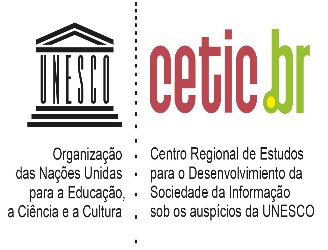 TIC CENTROS PÚBLICOS DE ACESSO 2019
PESQUISA SOBRE CENTROS PÚBLICOS DE ACESSO À INTERNET NO BRASILTIC CENTROS PÚBLICOS DE ACESSO 2019
PESQUISA SOBRE CENTROS PÚBLICOS DE ACESSO À INTERNET NO BRASILTIC CENTROS PÚBLICOS DE ACESSO 2019
PESQUISA SOBRE CENTROS PÚBLICOS DE ACESSO À INTERNET NO BRASILINÍCIO:_____:_____TÉRMINO:_____:_____NÚMERO DO QUESTIONÁRIO:|____|____|____|____|CONTROLESREGIÃOREGIÃONorte1Nordeste2Sudeste3Sul4Centro-Oeste5QUALIFICAÇÃO DA INSTITUIÇÃOSim1 PULE PARA INTRODUÇÃONão2 FAÇA Q02Sim1ANOTE O NOME DA INSTITUIÇÃO: ________________________________________ FAÇA Q03 Este telefone não pertence a nenhuma instituição (telefone residencial/pessoal) 2 TELEFONE ERRADO (ENCERRE)Não3 RECUSA (ENCERRE)Sim, existe ou já existiu UM telecentro1 PULE PARA INTRODUÇÃOSim, existem ou já existiram 2 ou mais telecentros2 MAIS DE UM TELECENTRO NO MESMO TELEFONE (ENCERRE)Não, nunca existiu3 TELEFONE ERRADO (ENCERRE)Não sabe (ESP.)8FAÇA Q04 Não respondeu (ESP.)9FAÇA Q04Sim, sabe quem é a pessoa que pode informar1 ANOTE NOME DA PESSOA, CARGO E TELEFONE, APLICAR INTRODUÇÃONão há uma pessoa que possa fornecer essa informação2 ENCERRESim1PULE PARA B1.3Não2FAÇA P02Não sabe (ESP.)98FAÇA P02Não respondeu (ESP.)99FAÇA P02Sim. ENTREVISTADOR(A): ANOTE NOME, CARGO E TELEFONE ____________ 1CONTINUE A ENTREVISTA NA B1.3 SOMENTE COM O(A) RESPONDENTE FINAL (PROGRAMAÇÃO: RETORNAR À INTRODUÇÃO PARA RESPONDENTE QUALIFICADO)Não2AGRADEÇA E ENCERRE A ENTREVISTA Não sabe (ESP.)98AGRADEÇA E ENCERRE A ENTREVISTA Não respondeu (ESP.)99AGRADEÇA E ENCERRE A ENTREVISTA 1Sim – FAÇA B1.42Não – PULE PARA B28Não sabe (ESP.) – PULE PARA X19Não respondeu (ESP.) – PULE PARA X11Sim PULE PARA W12Não PULE PARA W18Não sabe (ESP.)PULE PARA W19Não respondeu (ESP.)PULE PARA W1Sim, sabe quem é a pessoa que pode informar1 PREENCHA X2Sabe qual é a instituição que pode informar2 PREENCHA X2Não há ou não sabe se há uma pessoa ou instituição que possa fornecer essa informação3 ENCERRENOME:_____________________ (ANOTE)(   ) 97 Não sabe (ESP.)     (   ) 98 Não respondeu (ESP.)CARGO:______________________(ANOTE)
(   ) 97 Não sabe (ESP.)     (   ) 98 Não respondeu (ESP.)INSTITUIÇÃO:_____________________ (ANOTE)(   ) 97 Não sabe (ESP.)     (   ) 98 Não respondeu (ESP.)TELEFONE: Celular (    )_____________ (   ) 97 Não sabe (ESP.)     (   ) 98 Não respondeu (ESP.)Comercial (    ) __________ (   ) 97 Não sabe (ESP.)     (   ) 98 Não respondeu (ESP.)Residencial (    ) _________ (   ) 97 Não sabe (ESP.)     (   ) 98 Não respondeu (ESP.)SimNãoNão sabe (ESP.)Não respondeu (ESP.)1Falta de instalação da Internet12892Falta de instalação do computador12893Falta de manutenção/assistência técnica dos equipamentos do telecentro12894Falta de espaço físico12895Problemas com espaço físico12896Falta de funcionários12897Problemas com sinal de Internet12898Falta de computadores em funcionamento 12899O telecentro foi desativado pela instituição que fazia a gestão128910Falta de recursos financeiros para manter o telecentro128911Baixa qualidade dos computadores128912Os equipamentos do telecentro foram roubados ou furtados 128913Outros1289SIM. ANOTE O NOME1MARCAR OCORRÊNCIA “ENVIO DO QUESTIONÁRIO WEB”ANOTE O E-MAIL1MARCAR OCORRÊNCIA “ENVIO DO QUESTIONÁRIO WEB”NÃO2FAÇA A11Analfabeto2Sabe ler/escrever, mas não cursou escola3Até pré-escola incompleto4Pré-escola completo5Primário incompleto (1ª a 3ª série)/Fundamental I incompleto (1º ao 4º ano)6Primário completo (4ª série)/Fundamental I completo (5º ano)7Ginásio incompleto (5ª a 7ª série)/Fundamental II incompleto (6º ao 8º ano)8Ginásio completo (8ª série)/Fundamental II completo (9º ano)9Colegial/Ensino Médio incompleto (1º a 2º ano)10Colegial/Ensino Médio completo (3º ano)11Ensino Superior incompleto12Ensino Superior completo 13Pós-graduação (Mestrado e/ou Doutorado)98Não sabe 99Não respondeu 1Masculino2Feminino1Diretor(a)2Consultor(a)3Supervisor(a) 4Chefe5Coordenador(a) 6Gerente 7Gestor(a) 8É o(a) principal responsável da instituição, mas não possui cargo determinado9Monitor(a)10Agente de Inclusão Digital11Técnico(a)97Outros. Qual? ANOTE: ________________________________________________________98Não sabe 99Não respondeu 988Não sabe 999Não respondeu MÓDULO A – PERFIL DAS INSTITUIÇÕES9998Não sabe 9999Não respondeu MÓDULO B – INFORMAÇÕES ADICIONAIS SimNãoNão sabe (ESP.)Não respondeu (ESP.)1Fazer cadastro12892Ter uma idade mínima12893Fazer parte da instituição que administra  o telecentro, como alunos da escola, beneficiários de ONGs, etc.12894Morar no mesmo  bairro ou comunidade onde está localizado o telecentro1289Dias da semanaB4a) AbertoB4a) AbertoB4a) AbertoB4a) AbertoB4b) PeríodoB4b) PeríodoB4b) PeríodoB4b) PeríodoB4b) PeríodoB4b) PeríodoB4b) PeríodoB4b) PeríodoB4b) PeríodoB4b) PeríodoB4b) PeríodoB4b) PeríodoDias da semanaB4a) AbertoB4a) AbertoB4a) AbertoB4a) AbertoManhãManhãManhãManhãTardeTardeTardeTardeNoiteNoiteNoiteNoiteDias da semanaSimNãoNão sabe (ESP.)Não respondeu (ESP.)SimNãoNão sabe (ESP.)Não respondeu (ESP.)SimNãoNão sabe (ESP.)Não respondeu (ESP.)SimNãoNão sabe (ESP.)Não respondeu (ESP.)De segunda a sexta1289128912891289Aos sábados1289128912891289Aos domingos12891289128912891SimFAÇA B72NãoPULE PARA C18Não sabe (ESP.)PULE PARA C19Não respondeu (ESP.)PULE PARA C11Sim2Não8Não sabe (ESP.)9Não respondeu (ESP.)1Sim2Não8Não sabe (ESP.)9Não respondeu (ESP.)988Não sabe 999Não respondeu 1Sim 2Não  8Não sabe (ESP.)9Não respondeu (ESP.)SimNãoNão sabe (ESP.)Não respondeu 
 (ESP.)1Ao Ministério da Ciência, Tecnologia, Inovações e Comunicações 12892À assistência técnica da instituição que administra o telecentro12893Ao Centro de Recondicionamento de Computadores - CRC12894À garantia de assistência técnica dos computadores12895 À assistência técnica particular12896Consertou no próprio telecentro12897Adotou outra solução. Qual? _________________________________________12898Nunca teve problemas técnicos com o computador (ESP.)12--9Não recorre a ninguém (ESP.)12--SimNãoNão sabe (ESP.)Não respondeu (ESP.)1Ao Ministério da Ciência, Tecnologia, Inovações e Comunicações 12892À assistência técnica da instituição que administra o telecentro12893Ao provedor de Internet12894 À assistência técnica particular12895Consertou no próprio telecentro12896Adotou outra solução. Qual? _________________________________________12897Nunca teve problemas técnicos com a Internet (ESP.)1---8Não recorre a ninguém (ESP.)1---1Sim2Não8Não sabe (ESP.)9Não respondeu (ESP.)SimNãoNão sabe (ESP.)Não respondeu (ESP.)1Pelo governo federal12892Pelo governo estadual12893Pelo governo municipal12894Por organizações parceiras como ONGs, fundações, associações, igrejas12895Por uma empresa privada ou indústria12896Pela comunidade12897Por outra organização. Qual? ______1289TIPOC7) Quais? (RU POR LINHA)C7) Quais? (RU POR LINHA)C7) Quais? (RU POR LINHA)C7) Quais? (RU POR LINHA)C7A) Principal (RU)TIPOSimNãoNS (ESP.)NR (ESP.)C7A) Principal (RU)2Conexão via cabo128923Conexão via fibra ótica128974Conexão via sinal de rádio128935Conexão via sinal de satélite128946Conexão móvel via modem ou chip 3G ou 4G128951Conexão DSL, via linha telefônica, que não deixa a linha ocupada durante o uso128917Conexão discada, que deixa a linha de telefone ocupada durante o uso128968Não sabe (ESP.)####989Não respondeu (ESP.)####991Até 256 Kbps2Acima de 256 Kbps a 1 Mega3Acima de 1 Mega a 5 Megas4Acima de 5 Megas a 10 Megas5Acima de 10 Megas a 50 Megas6Acima de 50 Megas98Não sabe (ESP.)99Não respondeu (ESP.)SimNãoNS (ESP.)NR (ESP.)1Disponibilizada pelo governo municipal12892Disponibilizado pelo governo estadual12893Disponibilizado pelo governo federal12894Contratada pela instituição que administra o telecentro12895Contratada diretamente pelo próprio telecentro12896De outra forma. Qual? _______________________________________1289TIPOSimNãoNS (ESP.)NR (ESP.)1Com deficiência visual12892Com deficiência auditiva12893Com deficiência física ou motora1289ÓtimoBomRegular RuimPéssimoNS (ESP.)NR (ESP.)1Instalação elétrica54321892Mobiliário54321893Computadores54321894Software54321895Conexão à Internet54321891Sim2Não8Não sabe (ESP.)9Não respondeu (ESP.)SimNãoNS (ESP.)NR (ESP.)1De editor de texto, como Writer ou Word 12892De planilha eletrônica, como Calc ou Excel12893De apresentações, como Impress, ou PowerPoint 12894De banco de dados, como Access, ou MySQL 12895De música e vídeos, como VMPlayer, RealPlayer, Windows Media Player, ou Winamp12896De edição de imagens, como GIMP, Photoshop, Corel, ou AutoCAD12897De jogos12898De programação, como Visual Basic, Delphi, PHP, Java, ou C++12899Algum outro tipo de software. Qual?______________12891Sim2Não8Não sabe (ESP.)9Não respondeu (ESP.)E1. OferecidosE1. OferecidosE1. OferecidosE1. OferecidosE2. CobradoE2. CobradoE2. CobradoE2. CobradoE2. CobradoE3. Mais utilizadoE3. Mais utilizadoSimNãoNS (ESP.)NR (ESP.)SimNãoNS (ESP.)NR (ESP.)##1Cursos de capacitação profissional 12891289112Cursos para uso de computador12891289223Cursos para uso da Internet 12891289334Auxílio para obter serviços de governo pela Internet, como consultar CPF, imposto de renda, pagar impostos12891289445Acesso à Internet através de conexão WiFi 12891289556Utilização de CDs, DVDs, ou pendrives 12891289667Gravação em CD ou DVD 12891289778Impressão 12891289889Acesso a jogos de computador 128912899910Ligações usando voz por IP (VoIP)12891289101011Digitação de currículos ou outros documentos 12891289111112Xerox ou digitalização de documentos12891289121213Pesquisa escolar 12891289131314Algum outro serviço. Qual? _________1289128914141Sim2Não8Não sabe (ESP.)9Não respondeu (ESP.)SIMNÃONS (ESP.)NR (ESP.)1Faz algum tipo de cadastro de usuários de Internet ou usuário dos serviços do telecentro12892Faz controle de login de usuário12893Bloqueia o acesso do usuário a algum tipo de conteúdo12894Permite que o usuário instale e desinstale programas no computador do telecentro12895Limita para o usuário o tempo de utilização da Internet no telecentro1289988Não sabe 999Não respondeu ConcordaNão concorda nem discordaDiscordaNS (ESP.)NR (ESP.)1As pessoas dessa comunidade sabem que esse telecentro existe123892As pessoas dessa comunidade sabem onde fica esse telecentro123893As pessoas dessa comunidade sabem das atividades oferecidas pelo telecentro123894Quem passa na rua consegue ver que aqui tem um telecentro123895Qualquer um que precisar pode usar esse telecentro123891Governo municipalPULE PARA G22Governo estadualPULE PARA G23Governo federal OUPULE PARA G24Esse telecentro não é administrado pelo governoFAÇA G1B8Não sabe (ESP.)PULE PARA G39Não respondeu (ESP.)PULE PARA G31EscolaFAÇA G22BibliotecaFAÇA G23UniversidadeFAÇA G24ONGFAÇA G25Associação comunitária ou entidade assistencialFAÇA G26Instituições de saúdeFAÇA G27Igreja ou outra instituição religiosaFAÇA G28Centro de atendimento a idososFAÇA G29SindicatoFAÇA G210EmpresaFAÇA G211Outra instituição. Qual?        _________________FAÇA G288Não sabe (ESP.)PULE PARA G399Não respondeu (ESP.)PULE PARA G3SimNãoNS(ESP.)NR(ESP.)1Ao imóvel onde este telecentro está instalado12892Aos computadores12893Aos periféricos e acessórios12894Ao acesso à Internet12895Ao mobiliário12896 À assistência técnica12897Ao monitor, orientador ou agente de inclusão digital12898Ao software12899Aos serviços oferecidos no telecentro128910Aos recursos financeiros128911Algum outro apoio. ANOTE:__________________________1289Escola1Prefeitura2Biblioteca4Universidade5ONG6Associação comunitária ou entidade assistencial7Instituição de saúde8Igreja ou outra instituição religiosa9Centro de atendimento a idosos10Sindicato11Empresa12Centro Cultural13Outro local. Qual?       _________________14Não sabe (ESP.)98Não respondeu (ESP.)991Sim FAÇA G2A2Não PULE PARA G48Não sabe (ESP.)PULE PARA G49Não respondeu (ESP.)PULE PARA G4SimNãoNS (ESP.)NR (ESP.)1Governo federal12892Governo estadual12893Governo municipal12894Organizações parceiras como ONGs, fundações, associações, igrejas12895Empresa privada ou indústria12896Comunidade na qual o telecentro está inserido12897Outros. Quais?______________1289SimNãoNS(ESP.)NR(ESP.)1Imóvel onde este telecentro está instalado12892Computadores12893Periféricos e acessórios12894Acesso à Internet12895Mobiliário12896Assistência técnica12897Monitor ou orientador12898Software12899Serviços128910Recursos financeiros128911Outros. Qual?__________________________1289SimNãoNS (ESP.)NR (ESP.)1Através de doações12892Por meio de parcerias 12893Pela venda de produtos12894Pela venda de serviços12895Da instituição que administra o telecentro12896Por outra fonte. Qual? ______________12891Sim 2Não 8Não sabe (ESP.)9Não respondeu (ESP.)SimNãoNS (ESP.)NR (ESP.)1Rede Nacional de Formação12892PNAID – Programa Nacional de Formação de Agente de Inclusão Digital12893Centro de Recondicionamento de Computadores – CRC1289## RODIZIAR ITENS #### RODIZIAR ITENS ##ConcordaNão concorda nem discordaDiscordaNS (ESP.)NR (ESP.)1Esse telecentro surgiu de uma demanda da comunidade123892A criação desse telecentro teve o envolvimento da comunidade123893Foi o governo municipal que trouxe esse telecentro pra cá123894Foi a instituição que administra o telecentro que escolheu implantá-lo aqui123895Aqui já existia um telecentro antes de o governo trazer benefícios123896Essa comunidade precisa de um telecentro123897A localização desse telecentro é adequada123898Esse telecentro é importante para a sua comunidade123899A existência desse telecentro e dos serviços que disponibiliza faz diferença na vida das pessoas que o frequentam123891SimFAÇA G8a2Não PULE PARA TELA DADOS8Não sabe (ESP.)PULE PARA TELA DADOS9Não respondeu (ESP.)PULE PARA TELA DADOSSimNãoNão sabe(ESP.)Não respondeu(ESP.)1Por e-mail12892Nas redes sociais, como Facebook, Instagram, YouTube12893Em sites da Internet12894Em anúncios na TV, rádio, mobiliário urbano, etc.12895Em anúncio em jornais ou revistas12896Por SMS/mensagem de texto via celular12897Por mala direta/correspondências12898Por telefone telemarketing12899Em materiais impressos (como panfletos ou cartazes)128910Em reuniões, eventos, encontros de grupos128911Por carro de som128912Por WhatsApp ou Telegram1289Dados de identificação do(A) entrevistado(A)NOME DO TELECENTRO: NOME DO TELECENTRO: NOME DO(A) ENTREVISTADO(A): DDD:TELEFONE:CELULAR DO(A) ENTREVISTADO(A):E-MAIL DO(A) ENTREVISTADO(A):